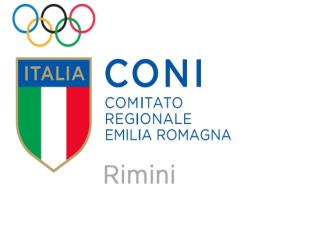 Corso diSport Paralimpico e Adattato20 – 21 – 28  maggio 2016Scheda di iscrizioneDa inviare entro il 15 maggio 2016 email: rimini@coni.it ;  fax 0541 772043;Nome e Cognome	Società Sportiva di appartenenza  ………………………………………………………………………………………………oppureScuola di appartenenza ………………………………………………………………………………………………………………RECAPITO  PERSONALEIndirizzo………………………………………………………………………………………………………………………………………..Citta’……………………………………………………….…Cap…………………..Cellulare ………………………………………..e-mail personale……………………………………………………………………………………………………………………………- chiede di partecipare al seguente modulo:	Sport AdattatoVenerdi’ 20, sabato 21 e sabato 28 maggio 2016 Recapiti:CONI Rimini: tel/fax 0541 772043; e-mail rimini@coni.itI vostri dati sono raccolti e saranno trattati in conformità alla Legge 196/2003. 	SI 	NO Data ……………………………………………………………….